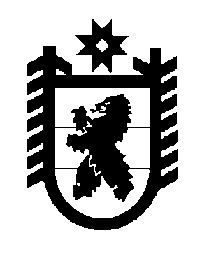 Российская Федерация Республика Карелия    ПРАВИТЕЛЬСТВО РЕСПУБЛИКИ КАРЕЛИЯПОСТАНОВЛЕНИЕот  14 июля 2014 года № 226-Пг. Петрозаводск О внесении изменений в Положение о Министерстве сельского, рыбного и охотничьего хозяйства Республики КарелияПравительство Республики Карелия п о с т а н о в л я е т:Внести в пункт 9 Положения о Министерстве сельского, рыбного и охотничьего хозяйства Республики Карелия, утвержденного постановлением Правительства Республики Карелия от 8 октября 
2010 года № 209-П «Об утверждении Положения о Министерстве сельского, рыбного и охотничьего хозяйства Республики Карелия» (Собрание законодательства Республики Карелия, 2010, № 10, ст. 1300; 2011, № 3, ст. 336; № 12, ст. 2081; 2012, № 9, ст. 1623; № 11, ст. 2027; 2013, № 2, ст. 250; № 6, ст. 1006; Карелия, 2013, 17 декабря, 31 декабря; 2014, 20 февраля, 15 апреля), следующие изменения:а) в подпункте 37 слова «товарного рыбоводства,», «и товарного рыбоводства» исключить;б) подпункт 63 изложить в следующей редакции:«63) участвует в организации и осуществлении мероприятий в установленных сферах деятельности по предупреждению терроризма и экстремизма, минимизации их последствий на территории Республики Карелия, в том числе:осуществляет реализацию мер, а также мероприятий государственных программ в области профилактики терроризма, минимизации и ликвидации последствий его проявлений;координирует выполнение в подведомственных организациях требований к их антитеррористической защищенности;».           Глава Республики  Карелия                                                            А.П. Худилайнен